 1.	Check service information and determine the testing and diagnostic procedures to                  follow when diagnosing faults in the A/C compressor clutch control circuit (describe                  tests).____________________________________________________________________________________________________________________________________________________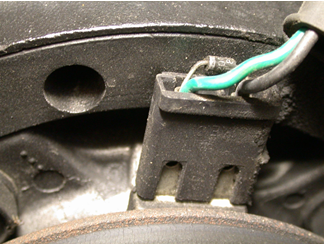  2.	What test equipment is specified for use during the diagnosis?  Check all that apply.		______  a.  DMM		______  b.  Scope		______  c.  Scan tool		______  d.  Special tester (describe) _____________________________________
		______  e.  Other (describe) ___________________________________________ 3.	After testing the A/C compressor clutch circuit, what is the necessary action?	____________________________________________________________________________________________________________________________________________________